Termíny podání přihlášek Termín podání přihlášek pro bakalářské, magisterské a navazující magisterské studijní programy 
v prezenční i kombinované formě studia je od 1. 11. 2023 do 15. 3. 2024. Rektor UP může prodloužit termín podání přihlášek do 11. 7. 2024 (toto opatření nastává především v případě nenaplnění kapacity některých studijních programů). Termín podání přihlášek pro doktorské studijní programy je od 1. 11. 2023 do 31. 5. 2024. Rektor UP může prodloužit termín podání přihlášek nejdéle do 31. 8. 2024 (toto opatření nastává především 
v případě nenaplnění kapacity některých studijních programů).  Termín podání přihlášek pro bakalářské, magisterské, navazující magisterské a doktorské studijní programy akreditované v cizím jazyce je od 1. 11. 2023 nejdéle do 31. 8. 2024. Podmínky k přijetí ke studiu  Bakalářský nebo magisterský studijní programV případě studia v bakalářském nebo magisterském studijním programu je podmínkou doložení dokladu o řádném ukončení vzdělání s maturitní zkouškou (maturitní vysvědčení). Pro přijetí ke studiu magisterského studijního programu Logopedie a bakalářského studijního programu Učitelství pro mateřské školy a speciální pedagogika je navíc podmínkou doložení potvrzení o zdravotní způsobilosti.Pro přijetí ke studiu bakalářských a magisterských studijních programů je podmínkou doložení výsledků národních srovnávacích zkoušek (Scio).Do bakalářských studijních programů a magisterských studijních programů v českém jazyce budou přijati uchazeči na základě výsledku národní srovnávací zkoušky (test Scio) testu Obecných studijních předpokladů (OSP). Do bakalářského studijního programu Anglický jazyk se zaměřením na vzdělávání budou přijati uchazeči na základě výsledku národní srovnávací zkoušky (test Scio) testu Anglický jazyk (AJ). Podmínkou připuštění k ústní části přijímací zkoušky v níže uvedených studijních programech je dosažení stejného nebo lepšího výsledku v písemné části než 50 % ostatních uchazečů v daném studijním programu.Na základě vykonaných testů budou přijati ti uchazeči, kteří dosáhli nejlepšího výsledku v testech OSP či AJ a umístí se v rámci předpokládaného počtu přijatých (PPP). Počítá se nejlepší výsledek z akceptovaných termínů. Pro uchazeče o bakalářské a magisterské studium budou akceptovány výsledky testů realizovaných prostřednictvím Scio v době od 1. 12. 2023 do 1. 5. 2024.Navazující magisterský studijní programV případě studia v navazujícím magisterském studijním programu je podmínkou doložení úředně ověřené kopie dokladu o řádném ukončení studia v kterémkoliv typu vysokoškolského studijního programu (diplom).V případě navazujícího magisterského studia (sdružené* studijní programy Učitelství) se předpokládá přijímací řízení bez přijímacího testu (vyjma studijního programu Učitelství českého jazyka a literatury pro 2. st. ZŠ, kde se skládá Test z českého jazyka, a vyjma studijního programu Učitelství výchovy ke zdraví pro 2. stupeň ZŠ, kde se skládá Test z výchovy ke zdraví). Pouze v případě, že počet uchazečů o navazující magisterské studium v rámci sdružených studijních programů výrazně přesáhne stanovenou kapacitu studijních programů, bude realizováno přijímací řízení na základě ověření znalostí studenta z oblasti oboru (odborného studia) v rozsahu státní závěrečné zkoušky. V případě nutnosti vykonat přijímací zkoušku bude informace zveřejněna na webu fakulty po uzavření databáze pro příjem přihlášek ke studiu.Konkrétní forma přijímací zkoušky ke studiu navazujících magisterských programů je uvedena v níže uvedené tabulce Nabídka studijních programů Pedagogické fakulty UP v Olomouci pro akademický rok 2023/2024. Doktorský studijní program Pro přijetí ke studiu doktorského studijního programu je nutné doložení povinných dokumentůstrukturovaný životopis, teze zamýšlené disertační práce v rozsahu 3–5 stran, soupis prostudované odborné literatury, sken čestného prohlášení k doktorskému studiusoupis případné publikační činnosti a výzkumných aktivitPokyny k přijímacímu řízení budou k dispozici ke stažení prostřednictvím aplikace Elektronické přihlášky. Tento způsob distribuce pozvánek nahrazuje klasický způsob rozesílání pozvánek prostřednictvím provozovatele poštovních služeb.  Elektronická přihláška ke studiu: www.prihlaska.upol.cz Upřesňující informace k přihlášce ke studiuÚředně ověřenou kopii dokladu o řádném ukončení vzdělání s maturitní zkouškou (maturitní vysvědčení) nebo úředně ověřenou kopii dokladu o řádném ukončení studia v bakalářském studijním programu (diplom) dodá přijatý uchazeč při zápisu ke studiu. Uchazeč musí mít ukončeno předchozí studium nejpozději v době zápisu ke studiu (19. – 23. 8. 2024). Uchazeči o studium programu Logopedie jsou povinni v den zápisu ke studiu doložit potvrzení o své zdravotní způsobilosti (potvrzení o odborném foniatrickém vyšetření dosvědčující nenarušenou řeč a hlas uchazeče o studium). Jako potvrzení slouží adekvátní lékařská zpráva daného odborníka (ze strany PdF UP není dostupný žádný formulář). Na potvrzení je třeba uvádět zvolený program a formu studia (označí si sám uchazeč). Potvrzení vystavená před 1. 3. 2024 budou považována za neplatná.  Veškeré dotazy spojené s tímto vyšetřením směřujte na Mgr. Elišku Šlesingrovou (eliska.slesingrova01@upol.cz), případně garantku studijního programu. Důvodem požadování vyšetření je příprava na povolání hlasového profesionála (definice dle Evropské unie foniatrů a naplnění zákonných podmínek o prevenci zdraví a nemocech z povolání – např. Kapitola VI nařízení vlády č. 290/1995 Sb. – „Nemoci z povolání způsobené ostatními faktory a činiteli – prevence nemoci vznikajících při práci spojené s vysokou profesionálně podmíněnou hlasovou námahou na hlasivkách (těžká hyperkinetická dysfonie, uzlíky na hlasivkách, těžká nedomykavost hlasivek nebo těžká fonastenie, pokud jsou trvalé a znemožňují výkon povolání kladoucího zvýšené nároky na hlas)“. Uchazeči o studium programu Učitelství pro mateřské školy a speciální pedagogika jsou povinni v den zápisu ke studiu doložit potvrzení o své zdravotní způsobilosti (potvrzení o odborném foniatrickém vyšetření a odborném logopedickém vyšetření osvědčující nenarušenou řeč a hlas uchazeče  
o studium). Jako potvrzení slouží adekvátní lékařská zpráva daného odborníka (ze strany PdF UP není dostupný žádný formulář). Na potvrzení je třeba uvádět zvolený program a formu studia (označí si sám uchazeč). Potvrzení vystavená před 1. 3. 2024 budou považována za neplatná. Veškeré dotazy spojené s tímto vyšetřením směřujte na Mgr. Elišku Šlesingrovou (eliska.slesingrova01@upol.cz).Termíny přijímacích zkoušek Talentové zkoušky: čtvrtek 30. 5. až sobota 1. 6. 2024 Písemné přijímací zkoušky do bakalářských (Bc.) a magisterských (Mgr.) studijních programů: dle termínů Scio, s.r.o., poslední akceptovaný termín je středa 1. 5. 2024 s uzávěrkou přihlášek do pondělí 15. 4. 2024 (veškeré pokyny na www.scio.cz) Písemné přijímací zkoušky do navazujících magisterských (NMgr.) studijních programů: pondělí 13. 5.  až neděle 26. 5. 2024 Ústní zkoušky:pondělí 3. 6. až pátek 7. 6. 2024 Doktorské studijní programy: 12. 6. 2024 – 16. 6. 2024Cizojazyčné studijní programy: 9. 5. 2024 – 23. 5. 2024Administrativní poplatek za úkony spojené s přijímacím řízením 790 Kč/přihláška  Poplatek je nutné uhradit ihned po volbě studijního programu, podrobnosti o způsobu platby a platební údaje jsou uvedeny v e-přihlášce. Poplatek je nevratný (dle ust. části III. čl. 8 odst. 7 Řádu přijímacího řízení Univerzity Palackého v Olomouci B1-17/2-HN). Pouze úspěšnou úhradou poplatku za úkony spojené s přijímacím řízením se má za to, že uchazeč přihlášku ke studiu doručil. Prominutí přijímacích zkoušek Na studijní programy, kde počet přihlášek výrazně nepřekročí kapacitu programu, může děkan fakulty uchazečům o studium prominout přijímací zkoušku. Druhé kolo přijímacího řízení Děkan PdF UP v Olomouci si vyhrazuje právo podle vývoje počtu uchazečů:prominout všem uchazečům o studium daného studijního programu přijímací zkoušku před jejím konáním,prodloužit termín pro odevzdání přihlášek ke studiu,vyhlásit 2. kolo přijímacího řízení u studijních programů s nedostatečným počtem přihlášek či u nově akreditovaných studijních programů. Doplňující informace Uchazeči, kteří se hlásí na více typů studijních programů nebo forem studia na fakultě, jsou povinni podat na každý program samostatnou přihlášku a uhradit poplatek za úkony spojené s přijímacím řízením. V případě sdruženého studia dvou programů (maior, minor) zasílá uchazeč jednu přihlášku. Otevírané sdružené programy (maior, minor) jsou zveřejněny přímo v Elektronické přihlášce. Poplatek za úkony spojené s přijímacím řízením za každou přihlášku musí být uhrazen samostatně. Uchazeči se specifickými potřebami vyplývajícími ze zdravotního postižení, kteří vyžadují zohlednění svých specifických potřeb u přijímací zkoušky, uvedou si tuto skutečnost v e-přihlášce (do poznámky). Uchazeči o studium na bakalářských studijních programech a magisterských pětiletých studijních programech, kteří budou konat přijímací zkoušku formou národních srovnávacích zkoušek (Scio), se se svými požadavky obrací přímo na Scio. Uchazeči o studium na navazujících magisterských studijních programech se mohou obrátit na Centrum podpory studentů se specifickými potřebami Univerzity Palackého (http://www.cps.upol.cz/).  Písemné rozhodnutí o přijetí bude uchazeči předáno v den zápisu do studia oproti předloženému dokladu o ukončení předchozího vzdělání. Před tímto termínem bude v e-přihlášce zveřejněn dokument Oznámení o navržení přijetí ke studiu. Písemné rozhodnutí děkana o nepřijetí ke studiu bude zasláno do 30 dnů od ověření splnění všech podmínek pro přijetí ke studiu stanovených výše do vlastních rukou uchazeče. Proti rozhodnutí se uchazeč může odvolat ve lhůtě 30 dnů ode dne jeho oznámení. Odvolání se podává děkanovi fakulty. Všichni uchazeči, kteří si podají odvolání ve věci nepřijetí ke studiu, budou o výsledku informováni písemně. Ke studiu budou přijímáni pouze ti uchazeči, kteří v době zápisu ke studiu splní zákonnou podmínku absolutoria předchozího stupně studia (předloží nejpozději v době zápisu doklad o absolvování předchozího stupně studia (maturitní vysvědčení, diplom získaný v kterémkoliv typu studijního programu).Dny otevřených dveří 1. 12. 2023 (pátek) od 8.00 do 14.00 hod.   27. 1. 2024 (sobota) od 9.00 do 14.00 hod. Více informací na www.studuj.upol.cz. Prezenční studium – bakalářskéPrezenční studium – magisterskéPrezenční studium – navazující magisterskéKombinované studium – bakalářskéKombinované studium – magisterskéKombinované studium – navazující magisterskéCizojazyčné studijní programy - prezenční studiumDoktorské studijní programy – prezenční a kombinované studiumDoktorské studijní programy – cizojazyčnéVysvětlivky * Sdružené studium - uchazeči mohou volit v rámci studijních programů realizovaných v podobě sdruženého studia (MAIOR - MA, MINOR - MI) z nabídky studijních programů Pedagogické fakulty Univerzity Palackého v Olomouci (např. Český jazyk a literatura se zaměřením na vzdělávání - MAIOR s přidruženým studijním programem Anglický jazyk se zaměřením na vzdělávání - MINOR či naopak). Uchazeči, kteří si vyberou studijní program v podobě tzv. COMPLETUS (COM) studují pouze jeden studijní program v rozšířené podobě.** V případě počtu uchazečů, který výrazně nepřekročí kapacitu studijního programu, může děkan fakulty uchazečům o studium prominout přijímací zkoušku.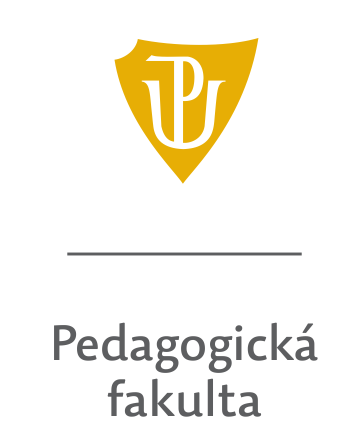 PODMÍNKY PŘIJÍMACÍHO ŘÍZENÍ PEDAGOGICKÉ FAKULTY UPV OLOMOUCI PRO AKADEMICKÝ ROK 2024/2025NABÍDKA STUDIJNÍCH PROGRAMŮ PEDAGOGICKÉ FAKULTY UPV OLOMOUCI PRO AKADEMICKÝ ROK 2024/2025BAKALÁŘSKÉ STUDIUMBAKALÁŘSKÉ STUDIUMBAKALÁŘSKÉ STUDIUMBAKALÁŘSKÉ STUDIUMBAKALÁŘSKÉ STUDIUMStudijní program/obor programuPPZRPPPTypNEUČITELSKÁ PEDAGOGIKANEUČITELSKÁ PEDAGOGIKANEUČITELSKÁ PEDAGOGIKANEUČITELSKÁ PEDAGOGIKANEUČITELSKÁ PEDAGOGIKASociální pedagogika:Celkem 40Se specializacíVýchova ve volném časeOSP, DUC20Se specializacíPrevence sociálně patologických jevůOSP, DUP20Se specializacíVychovatelstvíOSP325Bez specializaceVychovatelství a speciální pedagogikaOSP315Bez specializaceSpeciální pedagogika (specializace):3Celkem 45Se specializacíSpeciální pedagogika – andragogikaOSP315Se specializacíSpeciální pedagogika – intervenceOSP, UZK315Se specializacíSpeciální pedagogika – raný věkOSP, UZR315Se specializacíSpeciální pedagogika se zaměřením na expresivní přístupyOSP, UZE315Bez specializaceSpeciální pedagogika se zaměřením na pedagogické asistentství  OSP315Bez specializaceSpeciální pedagogika se zaměřením na rozvoj zrakových funkcíOSP, UZZ315Bez specializaceUČITELSTVÍUČITELSTVÍUČITELSTVÍUČITELSTVÍUČITELSTVÍAnglický jazyk se zaměřením na vzděláváníAJ, OSP365Sdružené* MA, MIAnglický jazyk se zaměřením na vzdělávání comAJ365COMČeský jazyk a literatura se zaměřením na vzděláváníOSP365Sdružené* MA, MIPřírodopis a environmentální výchova se zaměřením na vzděláváníOSP365Sdružené* MA, MIHistorie se zaměřením na vzděláváníOSP320Sdružené* MA, MIHudební kultura se zaměřením na vzděláváníTZ z HV, OSP330Sdružené* MA, MIInformační technologie se zaměřením na vzděláváníOSP330Sdružené* MA, MIMatematika se zaměřením na vzděláváníOSP340Sdružené* MA, MINěmecký jazyk se zaměřením na vzděláváníOSP340Sdružené* MA, MI, COMSpolečenské vědy se zaměřením na vzděláváníOSP365Sdružené* MA, MIVýchova ke zdraví se zaměřením na vzděláváníOSP340Sdružené* MA, MIVýtvarná tvorba se zaměřením na vzděláváníTZ z VV, OSP345Sdružené* MA, MIVýtvarná tvorba se zaměřením na vzdělávání comVTC, OSP345COMTechnika a praktické činnosti se zaměřením na vzděláváníOSP340Sdružené* MA, MIUčitelství praktického vyučování a odborného výcvikuOSP320Bez specializaceUčitelství pro mateřské školyOSP325Bez specializaceNEUČITELSKÁ PEDAGOGIKA A UČITELSTVÍ (kombinace oblastí vzdělávání)NEUČITELSKÁ PEDAGOGIKA A UČITELSTVÍ (kombinace oblastí vzdělávání)NEUČITELSKÁ PEDAGOGIKA A UČITELSTVÍ (kombinace oblastí vzdělávání)NEUČITELSKÁ PEDAGOGIKA A UČITELSTVÍ (kombinace oblastí vzdělávání)NEUČITELSKÁ PEDAGOGIKA A UČITELSTVÍ (kombinace oblastí vzdělávání)Speciální pedagogika pro 2. st. ZŠ a střední školyOSP340Sdružené* MA, MIUčitelství pro mateřské školy a speciální pedagogikaOSP320Bez specializaceMAGISTERSKÉ STUDIUMMAGISTERSKÉ STUDIUMMAGISTERSKÉ STUDIUMMAGISTERSKÉ STUDIUMMAGISTERSKÉ STUDIUMStudijní program/obor programuPPZRPPPTypUČITELSTVÍUČITELSTVÍUČITELSTVÍUČITELSTVÍUČITELSTVÍUčitelství pro 1. stupeň ZŠOSP550Bez specializaceNEUČITELSKÁ PEDAGOGIKANEUČITELSKÁ PEDAGOGIKANEUČITELSKÁ PEDAGOGIKANEUČITELSKÁ PEDAGOGIKANEUČITELSKÁ PEDAGOGIKALogopedieOSP, UZL, OFV515Bez specializaceNEUČITELSKÁ PEDAGOGIKA A UČITELSTVÍ (kombinace oblastí vzdělávání)NEUČITELSKÁ PEDAGOGIKA A UČITELSTVÍ (kombinace oblastí vzdělávání)NEUČITELSKÁ PEDAGOGIKA A UČITELSTVÍ (kombinace oblastí vzdělávání)NEUČITELSKÁ PEDAGOGIKA A UČITELSTVÍ (kombinace oblastí vzdělávání)NEUČITELSKÁ PEDAGOGIKA A UČITELSTVÍ (kombinace oblastí vzdělávání)Učitelství pro 1. stupeň ZŠ a speciální pedagogikaOSP, UFL525Bez specializaceNAVAZUJÍCÍ MAGISTERSKÉ STUDIUMNAVAZUJÍCÍ MAGISTERSKÉ STUDIUMNAVAZUJÍCÍ MAGISTERSKÉ STUDIUMNAVAZUJÍCÍ MAGISTERSKÉ STUDIUMNAVAZUJÍCÍ MAGISTERSKÉ STUDIUMStudijní program/obor programuPPZRPPPTypNEUČITELSKÁ PEDAGOGIKANEUČITELSKÁ PEDAGOGIKANEUČITELSKÁ PEDAGOGIKANEUČITELSKÁ PEDAGOGIKANEUČITELSKÁ PEDAGOGIKAPředškolní pedagogikaSPV215Bez specializaceSociální pedagogikaPTS240Bez specializaceŘízení volnočasových aktivitPTS220Bez specializaceSpeciální pedagogika – poradenstvíSPP, UZP225Bez specializaceSpeciální pedagogika – intervence u dětí předškolního věkuSPP, UZI215Bez specializaceDramaterapieUZD215Bez specializaceEdukace v kultuřeProfilový test**2Sdružené* MA, MIUČITELSTVÍUČITELSTVÍUČITELSTVÍUČITELSTVÍUČITELSTVÍUčitelství anglického jazyka pro ZŠProfilový test**2Sdružené* MA, MI, COMUčitelství českého jazyka a literatury pro 2. stupeň ZŠTČJ240Sdružené* MA, MIUčitelství dějepisu pro střední školy a 2. stupeň ZŠProfilový test**2Sdružené* MA, MIUčitelství hudební výchovy pro střední školy a 2. stupeň ZŠProfilový test**2Sdružené* MA, MIUčitelství informatiky pro 2. stupeň ZŠProfilový test**2Sdružené* MA, MIUčitelství matematiky pro 2. stupeň ZŠProfilový test**2Sdružené* MA, MIUčitelství německého jazyka pro ZŠProfilový test**2Sdružené* MA, MI, COMUčitelství přírodopisu a environmentální výchovy pro 2. stupeň ZŠProfilový test**2Sdružené* MA, MIUčitelství výchovy ke zdraví pro 2. stupeň ZŠTVZ230Sdružené* MA, MIUčitelství výtvarné výchovy pro 2. stupeň ZŠ, střední školy a ZUŠProfilový test**2Sdružené* MA, MI, COMUčitelství základů společenských věd a občanské výchovy pro střední školy a 2. stupeň ZŠProfilový test**2Sdružené* MA, MIUčitelství techniky pro střední školy a praktických činností pro 2. stupeň ZŠProfilový test**2Sdružené* MA, MIUčitelství odborných předmětů pro zdravotnické školyBSV 225Bez specializaceNEUČITELSKÁ PEDAGOGIKA a UČITELSTVÍ (kombinace oblastí vzdělávání)NEUČITELSKÁ PEDAGOGIKA a UČITELSTVÍ (kombinace oblastí vzdělávání)NEUČITELSKÁ PEDAGOGIKA a UČITELSTVÍ (kombinace oblastí vzdělávání)NEUČITELSKÁ PEDAGOGIKA a UČITELSTVÍ (kombinace oblastí vzdělávání)NEUČITELSKÁ PEDAGOGIKA a UČITELSTVÍ (kombinace oblastí vzdělávání)Speciální pedagogika pro 2. stupeň ZŠ a pro střední školyProfilový test**2Sdružené* MABAKALÁŘSKÉ STUDIUMBAKALÁŘSKÉ STUDIUMBAKALÁŘSKÉ STUDIUMBAKALÁŘSKÉ STUDIUMBAKALÁŘSKÉ STUDIUMStudijní program/obor programuPPZRPPPTypNEUČITELSKÁ PEDAGOGIKANEUČITELSKÁ PEDAGOGIKANEUČITELSKÁ PEDAGOGIKANEUČITELSKÁ PEDAGOGIKANEUČITELSKÁ PEDAGOGIKASociální pedagogika:Celkem 40Se specializacíVýchova ve volném časeOSP, DUC20Se specializacíPrevence sociálně patologických jevůOSP, DUP20Se specializacíVychovatelstvíOSP320Bez specializaceVychovatelství a speciální pedagogikaOSP315Bez specializaceSpeciální pedagogika (specializace):3Celkem 45Se specializacíSpeciální pedagogika – andragogikaOSP315Se specializacíSpeciální pedagogika – intervenceOSP, UZK315Se specializacíSpeciální pedagogika – raný věkOSP, UZR315Se specializacíSpeciální pedagogika se zaměřením na pedagogické asistentství OSP315Bez specializaceUČITELSTVÍUČITELSTVÍUČITELSTVÍUČITELSTVÍUČITELSTVÍAnglický jazyk se zaměřením na vzděláváníAJ, OSP330Sdružené* MA, MIAnglický jazyk se zaměřením na vzdělávání comAJ330COMČeský jazyk a literatura se zaměřením na vzděláváníOSP330Sdružené* MA, MIPřírodopis a environmentální výchova se zaměřením na vzděláváníOSP340Sdružené* MA, MIInformační technologie se zaměřením na vzděláváníOSP330Sdružené* MA, MIMatematika se zaměřením na vzděláváníOSP330Sdružené* MA, MINěmecký jazyk se zaměřením na vzděláváníOSP330Sdružené* MA, MI, COMSpolečenské vědy se zaměřením na vzděláváníOSP320Sdružené* MA, MIVýchova ke zdraví se zaměřením na vzděláváníOSP330Sdružené* MA, MITechnika a praktické činnosti se zaměřením na vzděláváníOSP330Sdružené* MA, MIUčitelství praktického vyučování a odborného výcvikuOSP320Bez specializaceUčitelství pro mateřské školyOSP325Bez specializaceNEUČITELSKÁ PEDAGOGIKA A UČITELSTVÍ (kombinace oblastí vzdělávání)NEUČITELSKÁ PEDAGOGIKA A UČITELSTVÍ (kombinace oblastí vzdělávání)NEUČITELSKÁ PEDAGOGIKA A UČITELSTVÍ (kombinace oblastí vzdělávání)NEUČITELSKÁ PEDAGOGIKA A UČITELSTVÍ (kombinace oblastí vzdělávání)NEUČITELSKÁ PEDAGOGIKA A UČITELSTVÍ (kombinace oblastí vzdělávání)Speciální pedagogika pro 2. st. ZŠ a střední školyOSP340Sdružené* MA, MIUčitelství pro mateřské školy a speciální pedagogikaOSP320Bez specializaceMAGISTERSKÉ STUDIUMMAGISTERSKÉ STUDIUMMAGISTERSKÉ STUDIUMMAGISTERSKÉ STUDIUMMAGISTERSKÉ STUDIUMStudijní program/obor programuPPZRPPPTypUČITELSTVÍUČITELSTVÍUČITELSTVÍUČITELSTVÍUČITELSTVÍUčitelství pro 1. stupeň ZŠOSP540Bez specializaceNEUČITELSKÁ PEDAGOGIKA A UČITELSTVÍ (kombinace oblastí vzdělávání)NEUČITELSKÁ PEDAGOGIKA A UČITELSTVÍ (kombinace oblastí vzdělávání)NEUČITELSKÁ PEDAGOGIKA A UČITELSTVÍ (kombinace oblastí vzdělávání)NEUČITELSKÁ PEDAGOGIKA A UČITELSTVÍ (kombinace oblastí vzdělávání)NEUČITELSKÁ PEDAGOGIKA A UČITELSTVÍ (kombinace oblastí vzdělávání)Učitelství pro 1. stupeň ZŠ a speciální pedagogikaOSP, UFL525Bez specializaceNAVAZUJÍCÍ MAGISTERSKÉ STUDIUMNAVAZUJÍCÍ MAGISTERSKÉ STUDIUMNAVAZUJÍCÍ MAGISTERSKÉ STUDIUMNAVAZUJÍCÍ MAGISTERSKÉ STUDIUMNAVAZUJÍCÍ MAGISTERSKÉ STUDIUMStudijní program/obor programuPPZRPPPTypNEUČITELSKÁ PEDAGOGIKANEUČITELSKÁ PEDAGOGIKANEUČITELSKÁ PEDAGOGIKANEUČITELSKÁ PEDAGOGIKANEUČITELSKÁ PEDAGOGIKAMuzikoterapieUTZ315Bez specializacePředškolní pedagogikaSPV215Bez specializaceŘízení volnočasových PTS220Bez specializaceSociální pedagogikaPTS240Bez specializaceSpeciální pedagogika – poradenstvíSPP, UZP225Bez specializaceEdukace v kultuřeProfilový test**2Sdružené* MA, MIUČITELSTVÍUČITELSTVÍUČITELSTVÍUČITELSTVÍUČITELSTVÍUčitelství anglického jazyka pro ZŠProfilový test**2Sdružené* MA, MI, COMUčitelství českého jazyka a literatury pro 2. stupeň ZŠTČJ220Sdružené* MA, MIUčitelství informatiky pro 2. stupeň ZŠProfilový test**2Sdružené* MA, MIUčitelství matematiky pro 2. stupeň ZŠProfilový test**2Sdružené* MA, MIUčitelství německého jazyka pro ZŠProfilový test**2Sdružené* MA, MI, COMUčitelství přírodopisu a environmentální výchovy pro 2. stupeň ZŠProfilový test**2Sdružené* MA, MIUčitelství výchovy ke zdraví pro 2. stupeň ZŠTVZ230Sdružené* MA, MIUčitelství základů společenských věd a občanské výchovy pro střední školy a 2. stupeň ZŠProfilový test**2Sdružené* MA, MIUčitelství techniky pro střední školy a praktických činností pro 2. stupeň ZŠProfilový test**2Sdružené* MA, MIUčitelství odborných předmětů pro zdravotnické školyBSV 225Bez specializaceNEUČITELSKÁ PEDAGOGIKA a UČITELSTVÍ (kombinace oblastí vzdělávání)NEUČITELSKÁ PEDAGOGIKA a UČITELSTVÍ (kombinace oblastí vzdělávání)NEUČITELSKÁ PEDAGOGIKA a UČITELSTVÍ (kombinace oblastí vzdělávání)NEUČITELSKÁ PEDAGOGIKA a UČITELSTVÍ (kombinace oblastí vzdělávání)NEUČITELSKÁ PEDAGOGIKA a UČITELSTVÍ (kombinace oblastí vzdělávání)Speciální pedagogika pro 2. stupeň ZŠ a střední školyProfilový test**2Sdružené* MACIZOJAZYČNÉ STUDIJNÍ PROGRAMY CIZOJAZYČNÉ STUDIJNÍ PROGRAMY CIZOJAZYČNÉ STUDIJNÍ PROGRAMY CIZOJAZYČNÉ STUDIJNÍ PROGRAMY CIZOJAZYČNÉ STUDIJNÍ PROGRAMY Studijní programPředměty PZRPPPTyp programuBAKALÁŘSKÉBAKALÁŘSKÉBAKALÁŘSKÉBAKALÁŘSKÉBAKALÁŘSKÉEnglish Language for EducationMES3COMSpecial Educationdle pokynů ÚSS3COMNAVAZUJÍCÍ MAGISTERSKÉ STUDIUMNAVAZUJÍCÍ MAGISTERSKÉ STUDIUMNAVAZUJÍCÍ MAGISTERSKÉ STUDIUMNAVAZUJÍCÍ MAGISTERSKÉ STUDIUMNAVAZUJÍCÍ MAGISTERSKÉ STUDIUMResearch and Development in Educational Studiesdle pokynů ÚPSS2COMDOKTORSKÉ STUDIJNÍ PROGRAMY – prezenční a kombinované studiumDOKTORSKÉ STUDIJNÍ PROGRAMY – prezenční a kombinované studiumDOKTORSKÉ STUDIJNÍ PROGRAMY – prezenční a kombinované studiumDOKTORSKÉ STUDIJNÍ PROGRAMY – prezenční a kombinované studiumDOKTORSKÉ STUDIJNÍ PROGRAMY – prezenční a kombinované studiumStudijní programPředměty PZRPPPTyp programuPedagogikadle pokynů ÚPSS4COMSpeciální pedagogikadle pokynů ÚSS4COMHudební teorie a pedagogikadle pokynů KHV4COMČtenářství a mediální výchova ve vzdělávánídle pokynů KČJL4COMVýtvarná pedagogika (teorie výtvarné výchovy a tvorby)dle pokynů KVV4COMDidaktika informatiky a digitálních technologiídle pokynů KTE4COMMatematická gramotnost ve vzdělávánídle pokynů KMT4COMCIZOJAZYČNÉ DOKTORSKÉ STUDIJNÍ PROGRAMY – prezenční a kombinované studiumCIZOJAZYČNÉ DOKTORSKÉ STUDIJNÍ PROGRAMY – prezenční a kombinované studiumCIZOJAZYČNÉ DOKTORSKÉ STUDIJNÍ PROGRAMY – prezenční a kombinované studiumCIZOJAZYČNÉ DOKTORSKÉ STUDIJNÍ PROGRAMY – prezenční a kombinované studiumCIZOJAZYČNÉ DOKTORSKÉ STUDIJNÍ PROGRAMY – prezenční a kombinované studiumStudijní programPředměty PZRPPPTyp programuEducationdle pokynů ÚPSS4COMSpecial Educationdle pokynů ÚSS4COMMusic Theory and Educationdle pokynů KHV4COMA J = písemná zkouška z anglického jazykaBSV = test z oblasti bio-psycho-sociální problematikyCO = COMPLETUS samostatný studijní program v rozšířené podoběDUC = didaktická úloha ve specializaci Výchova ve volném čase DUP = didaktická úloha ve specializaci Prevence sociálně patologických jevůKČJL = Katedra českého jazyka a literaturyKHV = Katedra hudební výchovyKMT = Katedra matematiky KS = kombinované studiumKTE = Katedra technické a informační výchovyKVV = Katedra výtvarné výchovyMA = MAIOR studijní program (píše se v něm závěrečná práce a přibírá se k němu MINOR program MES = motivační esej (povinné součásti MES budou zveřejněny v katalogu)MI = MINOR studijní programOSP  = obecné studijní předpoklady (Scio)OFV = potvrzení o odborném foniatrickém vyšetření dosvědčující nenarušený hlas uchazeče o studium (uchazeč dokládá v den zápisu)PPP = předpokládaný orientační počet přijatých studentů (nejvyšší možný) pro akademický rok 2024/2025PPZ = předměty přijímací zkouškyPTS = profilový test znalostí z pedagogiky, psychologie a sociální pedagogikyPS = prezenční studiumPTS = profilový test znalostí z pedagogiky, psychologie a sociální pedagogikyPZ = přijímací zkouškaR = standardní doba studia v rocíchSPP = test znalostí ze speciální pedagogikySPV = test z oblasti předškolní pedagogiky a základů psychologie a speciální pedagogikyTČJ = test znalostí v rozsahu státní bakalářské zkoušky studijního program Českého jazyka a literaturyTVZ = test výchovy ke zdravíTZ = talentová zkouškaTZ z HV = talentová zkouška z hudební výchovyTZ z VV = talentová zkouška z výtvarné výchovyUFL = ústní zkouška ověřující fonetickou a logopedickou způsobilostÚPSS = Ústav pedagogiky a sociálních studiíÚSS = Ústav speciálněpedagogických studiíUTZ = ústní pohovor s praktickou zkouškou hudebních dovednostíUZD = ústní zkouška pro NMgr. program  DramaterapieUZE  = ústní zkouška pro Bc. program Speciální pedagogika se zaměřením na expresivní přístupyUZI = ústní zkouška pro NMgr program SPP – intervence u dětí předškolního . věkuUZK = ústní zkouška pro Bc. program Speciální pedagogika - intervenceUZL = ústní zkouška z logopedie pro Mgr. program LogopedieUZP = ústní zkouška pro NMgr. program Speciální pedagogika - poradenství UZR = ústní zkouška pro Bc. program Speciální pedagogika – raný věkUZZ = ústní zkouška pro Bc. program Speciální pedagogika se zaměřením na rozvoj zrakových funkcíVTC = talentová zkouška z výtvarné výchovy (completus – samostatné studium)